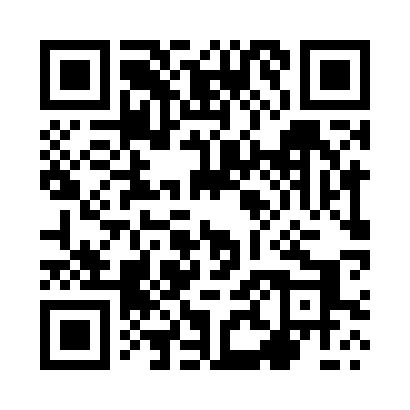 Prayer times for Wilkanow, PolandMon 1 Apr 2024 - Tue 30 Apr 2024High Latitude Method: Angle Based RulePrayer Calculation Method: Muslim World LeagueAsar Calculation Method: HanafiPrayer times provided by https://www.salahtimes.comDateDayFajrSunriseDhuhrAsrMaghribIsha1Mon4:346:2912:575:257:269:142Tue4:316:2712:575:267:289:163Wed4:296:2512:565:277:299:184Thu4:266:2212:565:287:319:205Fri4:236:2012:565:297:329:226Sat4:216:1812:565:307:349:247Sun4:186:1612:555:317:359:268Mon4:156:1412:555:337:379:299Tue4:126:1212:555:347:399:3110Wed4:096:1012:545:357:409:3311Thu4:076:0812:545:367:429:3512Fri4:046:0512:545:377:439:3713Sat4:016:0312:545:387:459:4014Sun3:586:0112:535:397:479:4215Mon3:555:5912:535:407:489:4416Tue3:525:5712:535:417:509:4717Wed3:495:5512:535:427:519:4918Thu3:475:5312:535:437:539:5119Fri3:445:5112:525:447:549:5420Sat3:415:4912:525:457:569:5621Sun3:385:4712:525:467:589:5922Mon3:355:4512:525:477:5910:0123Tue3:325:4312:525:488:0110:0424Wed3:295:4112:515:498:0210:0625Thu3:265:3912:515:508:0410:0926Fri3:235:3712:515:518:0510:1127Sat3:195:3612:515:528:0710:1428Sun3:165:3412:515:538:0910:1729Mon3:135:3212:515:548:1010:1930Tue3:105:3012:505:558:1210:22